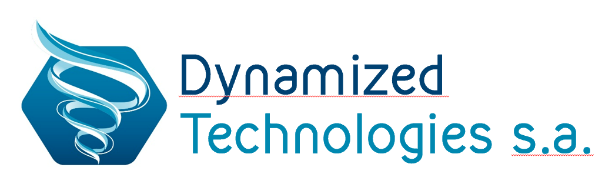 ATTESTATION Taux de TVA de 6% pour travaux de rénovation des logements d’habitation de plus de 10 ans Application du taux réduit de TVA de 6% à des travaux immobiliers effectués à des logements privés en vertu des dispositions des rubriques XXXI et XXXVIII de l'arrêté n° 20 du 20 juillet 1970 fixant les taux de la taxe sur la valeur ajoutée et déterminant la répartition des biens et des services selon ces taux. Le/la soussigné(e)………………………………………………………………………………………………………………………. résidant à ………………………………………………………………………………………………………………………………….. déclare que le bâtiment situé à………………………………………………………………………………………………….. ……………………………………………………………………………………………. dont il/elle estpropriétaire - locataire - usufruitier est effectivement occupé depuis au moins 10 ans et utilisé en tant que résidence privéeFait à ............................................................................. Le ............................................................................. Signature …………………………………………………………………………. 